Metro Phoenix USBC Association 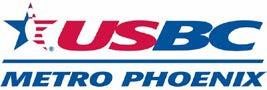 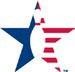 Candidate Application Return to: 							Seeking Nomination For: (Please circle all that apply)To have your name on the ballot, your application must be received no later than: April 30, 2021APPLICANT INFORMATION ~ Please type or print clearly in black ink. 	Name (Last, First, Middle) ____________________________________________USBC ID Number ________________	Mailing Address ____________________________________________________Telephone ______________________	City, State, Zip _____________________________________________________E-mail Address _________________ Have you ever been convicted of a crime or plead no contest to any offense or violation (Convictions are not an automatic bar from serving) other than minor traffic violations? 	(  ) Yes 	( ) No If yes, explain 1.) Nature of crime, 2) Date of conviction, and 3) State in which convicted- on a separate sheet. TO BE COMPLETED BY ALL CANDIDATES:Metro Phoenix USBC Association3320 West Cheryl Drive, Suite B-123Phoenix, AZ 85051President       Vice President      DirectorDelegate      National         StateYesNoA working knowledge of USBC rules and regulations?A working knowledge of Robert's Rules of Parliamentary Procedures?Time to attend the Board of Directors Meetings and the Annual Meeting?Time to attend the various committee meetings to which you may be appointed?Time to attend league organizational meetings, deliver awards, and visit the center you may be assigned to on a regular basis?The ability to perform leadership functions required of the office to which you seek nomination?The ability to get along and work with others?Access to a computer at home?Access to a computer at work?. A working knowledge of computers?Do you have access to e-mail?. Experience in hosting tournaments?Experience holding office in your local league(s)? If yes, please list the office(s) and number   of years you have held office:_________Are you presently bowling in an uncertified league?Have you ever been elected/appointed and served as a State Delegate? Years = ______Have you ever been elected/appointed and served as a National Delegate? Years= ____Have you previously held a position on the Metro Phoenix USBCA Board of Directors?Did you complete your term of office? If not, please explain the circumstances for not completing the term.Have you ever served as an Ambassador or on a Metro Phoenix USBCA committee?   . Are you a Registered Volunteer? If yes, date of expiration:Are you a USBC certified Lane Inspector?EDUCATION EDUCATION EDUCATION EDUCATION School Name & Location Major Subjects Diploma/Degree High ( 	) Yes 	( ) No Type: 	 High ( 	) Yes 	( ) No Type: 	 College ( 	) Yes 	( ) No Type: 	 College ( 	) Yes 	( ) No Type: 	 Current Occupation Employer Days Worked Hours Please Indicate any other areas of experience that are beneficial to the board of director’s success. Please circle all that apply. Please Indicate any other areas of experience that are beneficial to the board of director’s success. Please circle all that apply. Please Indicate any other areas of experience that are beneficial to the board of director’s success. Please circle all that apply. Please Indicate any other areas of experience that are beneficial to the board of director’s success. Please circle all that apply. Media- Social 	Pro Shop Operator 	Proprietor/Center Management 	 	 Media- Print 	Certified Coach- Level One 	Lane Inspection 	 	 Marketing 	Certified Coach- Bronze 	Tournament Director 	 	 Communication 	Certified Coach- Silver 	Volunteer Coordinator 	 	 Finance/Accounting 	Certified Coach- Gold 	Youth Leader 	 	 Media- Social 	Pro Shop Operator 	Proprietor/Center Management 	 	 Media- Print 	Certified Coach- Level One 	Lane Inspection 	 	 Marketing 	Certified Coach- Bronze 	Tournament Director 	 	 Communication 	Certified Coach- Silver 	Volunteer Coordinator 	 	 Finance/Accounting 	Certified Coach- Gold 	Youth Leader 	 	 Media- Social 	Pro Shop Operator 	Proprietor/Center Management 	 	 Media- Print 	Certified Coach- Level One 	Lane Inspection 	 	 Marketing 	Certified Coach- Bronze 	Tournament Director 	 	 Communication 	Certified Coach- Silver 	Volunteer Coordinator 	 	 Finance/Accounting 	Certified Coach- Gold 	Youth Leader 	 	 Media- Social 	Pro Shop Operator 	Proprietor/Center Management 	 	 Media- Print 	Certified Coach- Level One 	Lane Inspection 	 	 Marketing 	Certified Coach- Bronze 	Tournament Director 	 	 Communication 	Certified Coach- Silver 	Volunteer Coordinator 	 	 Finance/Accounting 	Certified Coach- Gold 	Youth Leader 	 	 ASSOCIATION HISTORY - List present or most recent association positions first. ASSOCIATION HISTORY - List present or most recent association positions first. ASSOCIATION HISTORY - List present or most recent association positions first. ASSOCIATION HISTORY - List present or most recent association positions first. Briefly describe why you want to serve on this board/committee and are seeking nomination for the position(s) indicated. Briefly describe why you want to serve on this board/committee and are seeking nomination for the position(s) indicated. Briefly describe why you want to serve on this board/committee and are seeking nomination for the position(s) indicated. Briefly describe why you want to serve on this board/committee and are seeking nomination for the position(s) indicated. PLEASE READ CAREFULLY BEFORE SIGNING THIS FORM. PLEASE READ CAREFULLY BEFORE SIGNING THIS FORM. PLEASE READ CAREFULLY BEFORE SIGNING THIS FORM. PLEASE READ CAREFULLY BEFORE SIGNING THIS FORM. Thank you for your interest in serving on the board of directors. Metro Phoenix USBC Association is a non- profit organization incorporated in the State of Arizona as a 501(c)(3). All members of the board of directors are responsible for the operation of the association. Although your service is on a volunteer basis, please realize that this is a professional organization and there is a time commitment required of board members to attend board meetings, committee meetings, conduct tournaments, attend league meetings and support the bowlers of the association. Please be sure you fully understand the commitment that is required prior to signing this application. Thank you for your interest in serving on the board of directors. Metro Phoenix USBC Association is a non- profit organization incorporated in the State of Arizona as a 501(c)(3). All members of the board of directors are responsible for the operation of the association. Although your service is on a volunteer basis, please realize that this is a professional organization and there is a time commitment required of board members to attend board meetings, committee meetings, conduct tournaments, attend league meetings and support the bowlers of the association. Please be sure you fully understand the commitment that is required prior to signing this application. Thank you for your interest in serving on the board of directors. Metro Phoenix USBC Association is a non- profit organization incorporated in the State of Arizona as a 501(c)(3). All members of the board of directors are responsible for the operation of the association. Although your service is on a volunteer basis, please realize that this is a professional organization and there is a time commitment required of board members to attend board meetings, committee meetings, conduct tournaments, attend league meetings and support the bowlers of the association. Please be sure you fully understand the commitment that is required prior to signing this application. Thank you for your interest in serving on the board of directors. Metro Phoenix USBC Association is a non- profit organization incorporated in the State of Arizona as a 501(c)(3). All members of the board of directors are responsible for the operation of the association. Although your service is on a volunteer basis, please realize that this is a professional organization and there is a time commitment required of board members to attend board meetings, committee meetings, conduct tournaments, attend league meetings and support the bowlers of the association. Please be sure you fully understand the commitment that is required prior to signing this application. All information contained in this application is true to the best of my knowledge and belief. I understand that misrepresentations or omissions of any kind may result in denial or removal from office (whichever is applicable). I hereby consent to have my name placed in nomination for election/re-election to the office of   	. I hereby consent to have my name submitted for another position, should this bethe decision of the nominating committee. ( ) Yes ( ) No Signed by Applicant: 	Date: All information contained in this application is true to the best of my knowledge and belief. I understand that misrepresentations or omissions of any kind may result in denial or removal from office (whichever is applicable). I hereby consent to have my name placed in nomination for election/re-election to the office of   	. I hereby consent to have my name submitted for another position, should this bethe decision of the nominating committee. ( ) Yes ( ) No Signed by Applicant: 	Date: All information contained in this application is true to the best of my knowledge and belief. I understand that misrepresentations or omissions of any kind may result in denial or removal from office (whichever is applicable). I hereby consent to have my name placed in nomination for election/re-election to the office of   	. I hereby consent to have my name submitted for another position, should this bethe decision of the nominating committee. ( ) Yes ( ) No Signed by Applicant: 	Date: All information contained in this application is true to the best of my knowledge and belief. I understand that misrepresentations or omissions of any kind may result in denial or removal from office (whichever is applicable). I hereby consent to have my name placed in nomination for election/re-election to the office of   	. I hereby consent to have my name submitted for another position, should this bethe decision of the nominating committee. ( ) Yes ( ) No Signed by Applicant: 	Date: 